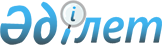 О внесении изменений в решение от 28 декабря 2011 года № 24 "О наименовании составных частей Кенестуского сельского округа"Решение акима Кенестуского сельского округа Темирского района Актюбинской области от 13 июля 2016 года № 14. Зарегистрировано Департаментом юстиции Актюбинской области 04 августа 2016 года № 5025      В соответствии с Конституционным Законом Республики Казахстан от 3 июля 2013 года № 121-V "О внесении изменений и дополнений в Конституционный закон Республики Казахстан и в некоторые законодательные акты Республики Казахстан по вопросам исключения противоречий, пробелов, коллизий между нормами права различных законодательных актов и норм, способствующих совершению коррупционных правонарушений", статьей 35 Закона Республики Казахстан от 23 января 2001 года № 148 "О местном государственном управлении и самоуправлении в Республике Казахстан", аким Кенестуского сельского округа РЕШИЛ:

      1. Внести в решение акима Кенестуского сельского округа от 28 декабря 2011 года № 24 "О наименовании составных частей Кенестуского сельского округа" (зарегистрированное в Реестре государственной регистрации нормативных правовых актов за № 3-10-157, опубликованное 24 февраля 2012 года в районной газете "Темір") следующие изменения:

      в реквизитах, заголовке и по всему тексту указанного решения на государственном языке слова "селолық" заменить словами "ауылдық".

      2. Настоящее решение вводится в действие по истечении десяти календарных дней после его первого официального опубликования.


					© 2012. РГП на ПХВ «Институт законодательства и правовой информации Республики Казахстан» Министерства юстиции Республики Казахстан
				
      Аким Кенестуского сельского округа 

С. Туранов
